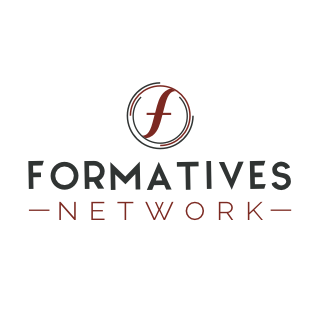 Livret à l’attentiondes candidatsManager de projet Première annéeTitre certifié de niveau 7Codes NSF 312 et 341N° Fiche RNCP 32130Publié au JO du 4 janvier 2019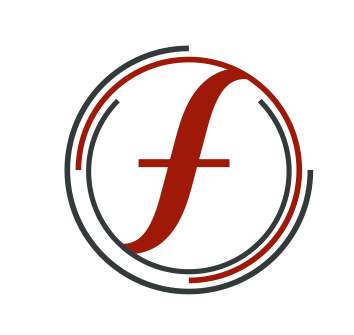 FORMATIVESCentre d’affaires Oberthur – 74 G rue de Paris35000 - RENNESINTRODUCTIONPrésentation de Formatives : Organisme certificateur & réseau coopératif d’écoles supérieuresFormatives est détentrice de 10 titres RCNP de niveaux 6 et 7 et construit des partenariats avec des établissements qui répondent à ses exigences qualité :130 établissements forment aujourd'hui le réseau et délivrent les titres proposés par Formatives partout en France. La principale mission du réseau est de mettre en commun expérience et savoir-faire pour proposer des offres de formations qualitatives, en cohérence avec le marché de l’emploi. Formatives est constitué d’établissements dont les valeurs communes permettent de former des diplômés compétents, car notre objectif commun, c’est l’employabilité à l’issue de la formation.Formatives coordonne un réseau d’établissements d’enseignement supérieur, partageant les mêmes valeurs pédagogiques et engagements :Proposer des parcours pédagogiques performants et professionnalisants, en employant des méthodologies d’apprentissage variées,Accueillir les étudiants avec bienveillance, mettre des moyens en œuvre pour favoriser leur montée en compétences et leur insertion professionnelle.  Confier l’apprentissage des candidats à des équipes de formateurs compétents et engagés dans le suivi et la progression pédagogique,Analyser les évolutions du marché et les attentes des entreprises afin de proposer des formations qui seront en phase avec les transformations dans le monde du travail.« Bien formés et guidés, sachant valoriser leur dynamisme et leurs compétences dans un vivier favorable, nos titrés ont les meilleures chances de réussir le démarrage de leur vie professionnelle ! »LE CONTENU DE LA FORMATIONLes unités d’enseignements dispenséesToute la pédagogie est axée sur un seul objectif : vous faire acquérir les compétences inscrites sur la fiche RNCP, pour cela vous aurez des cours répartis en unités d’enseignement :UE 1 : GESTION D'ENTREPRISE (6 crédits)UE 2 : MARKETING (5 crédits)UE 3 : MANAGEMENT ET RESSOURCES HUMAINES (5 crédits)UE 4 : COMMUNICATION (5 crédits)UE 5 : STRATÉGIE D'ENTREPRISE (6 crédits)UE 6 : CONNAISSANCES PROFESSIONNELLES (SPÉCIALITÉ) (20 crédits)UE 7 : VALORISATION DES COMPÉTENCES PROFESSIONNELLES (13 crédits)Vous seront aussi proposés des mises en situation ou ateliers, des missions et projets, des travaux individuels ou de groupe, des challenges, des études de cas... pour mettre en pratique vos connaissances. On peut schématiser le processus d’acquisition et d’évaluation des compétences simplement :Les évaluations par matièreLes évaluations sont organisées tout au long de l’année pour vous permettre de valider au fur et à mesure vos connaissances et d’évaluer les compétences au fil du temps.Chaque évaluation présentée ci-après est reliée à une matière. Nous les avons codifiées pour que vous puissiez rapidement réunir en fin d’année celles à présenter au jury du grand oral.Vous aurez :Un contrôle de connaissances en cours de formation (Codification M1C.)Des comptes rendus à rédiger pendant la formation (Codification M1D.)Un examen national comprenant des synthèses et des recommandations (Codification M1E.)Un oral en fin de formationFormat des documents attendusPour chaque travail demandé, le candidat :Doit démontrer le niveau 6 : On attend une prise de hauteur, il ne s’agit pas de présenter des observations uniquement. Les travaux réalisés par le stagiaire doivent permettre de convaincre les interlocuteurs (employeur, collaborateurs, financiers...) qu’une réflexion personnelle a été menée et que le candidat apporte une réelle plus-value à l’organisation qui souhaite atteindre un objectif ou remédier à une problématique selon le cas.A toujours le choix du contexte :Son entreprise actuelle ou passée, un projet terminé ou en cours, l’actualité.Selon le cas, il peut baser son expertise sur l’entreprise dans sa globalité ou faire un focus sur un service, un process en particulier.Doit respecter le fond :Les thématiques sont imposées par le certificateur qui les a déposées dans son dossier de certification. Les thèmes ne peuvent pas être changés. Les évaluations sont liées à des compétences du titre. Ainsi, en respectant ces thématiques, le candidat est certain de ne jamais avoir d’évaluation à zéro dans la grille de compétences en fin de formation. Doit respecter la forme : Compte rendu pendant la formation = 5 pages + d’éventuelles annexes (M1D)Le candidat présente le contexte, un diagnostic, une analyse puis propose quelques pistes d’amélioration. Synthèse à l’examen national = 2 à 3 pages (M1E)Le candidat présente les résultats de ses recherches (veilles, benchmark), son analyse et peut parfois essayer d’en déduire des hypothèses pour l’organisation.Recommandation à l’examen national = 2 à 3 pages (M1E)Le candidat utilise les recherches, analyses faites précédemment pour répondre à une problématique formulée par l’organisation. Chaque apprenant rédige de manière individuelle ces différents documents. Pour simplifier la lisibilité, nous vous présentons dans un premier temps les évaluations par matière, nous reviendrons ensuite sur l’examen national et la préparation du grand oral plus en détail pour vous donner des conseils.LES EXAMENS NATIONAUXFormatives propose un cas concret regroupant plusieurs thématiques nécessitant une analyse macro et micro de l’environnement.En fin de formation, le stagiaire est évalué en situation professionnelle. Il doit répondre à des problématiques proposées par l’entreprise partenaire. Il s’agit d’une épreuve nationale de 2 jours, imposée par le certificateur le même jour dans tous les centres de formation partenaires.Les candidats auront libre accès à Internet et à tout autre ressource, y compris pédagogique.Les thèmes des questions sont listés dans la rubrique 2.Dénomination et format du document : NOM Prénom Dossier professionnel (PDF)La copie numérique comprenant les synthèses et les recommandations est passée au contrôle anti-plagiat par l’établissement.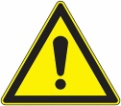 Le dossier professionnel ne fait pas partie des documents à présenter lors du Grand Oral. Une des conditions de validation du titre et de présentation au grand oral est d’obtenir une note ≥ 12/20 à l’épreuve nationale et un taux de plagiat conforme.FORMATION DU DOSSIER PROJET À PARTIR DES COMPTES RENDUSUne fois l’examen national passé, il vous reste à préparer l’oral de fin de M1. Pour cela, vous aurez à mettre en forme votre livrable final à partir des comptes rendus déjà rédigés et évalués pendant la formation et bien entendu préparer un support de présentation pour le jour J.Il est indispensable de respecter les dispositions du certificateur qui en contrôle la conformité avant de vous octroyer les crédits associés.Les candidats peuvent travailler en groupe sur un projet, mais la rédaction des comptes rendus reste individuelle. Les 11 comptes-rendus seront donc à présenter dans un seul et même document PDF, votre dossier Projet individuel, qui regroupe les 10 thématiques présentées en rubrique 2. Dénomination et format du document : NOM Prénom Dossier Projet (PDF)Le dossier projet fait partie des documents à présenter lors de l’oral de fin d’année. Chaque compte-rendu doit être présenté avec l’évaluation des compétences selon modèle de fiche modèle de fiche en page suivanteFICHE D’ÉVALUATION D’UN COMPTE RENDUNom et prénom du candidat :Formation suivie :Sujet du compte-rendu :Ce que ce travail m’a apporté (connaissances, savoir être, savoir faire) :Le livret de compétencesLes grilles de compétences ont été déposées auprès de France Compétences : le certificateur s’est engagé à proposer une formation permettant à chaque candidat d’acquérir et d’évaluer l’ensemble de ces compétences. C’est pourquoi la grille d’évaluation des compétences complétée par le candidat, son tuteur, ses formateurs est OBLIGATOIRE. Vous retrouverez votre grille de compétences ainsi que la méthodologie de remplissage dans votre livret de compétences. Dénomination et format du document : NOM Prénom Livret de compétences (PDF)Ce livret est à remettre à votre établissement avant l’examen nationalIl vous permet de réaliser votre bilan de compétencesL’ORAL DE FIN DE FORMATIONObjectifs de l’oralIl est demandé au candidat de présenter les travaux les plus significatifs pour prouver ses compétences.Documents à présenter lors de l’oralEn fin de formation, le stagiaire remet (en version PDF pour le certificateur) :Dossier projet : 10 comptes rendus évalués par le tuteur d’entreprise ou un formateur et validés par le référent compétencesLivret compétences en M1, complétées par le tuteur et les formateurs, validées par le référent compétences de l’établissement (cf. pages précédentes)Le candidat se présente devant le jury avec le plan du mémoire, qui sera élaboré en M2Le support de présentation (ppt)Il a pour objectifs :De structurer votre discours et d’aider les membres du jury à vous suivreDe démontrer vos capacités de communicant(e)Conseils :10 à 15 slides au totalPas de phrase écrite, uniquement des mots clés Des illustrations pertinentes (logos d’entreprise, extraits de vos réalisations...)Quelques animations Découpage de l’oralÉvaluation de l’oral par les membres du juryPerformances (note sur 60) :36 points minimum pour l’obtention de la certification.RÉCÉPISSÉ DES INFORMATIONSJe soussigné(e) ........................................................................................................................ candidat au titre de niveau 7 de Formatives atteste par la présente avoir reçu toutes les informations concernant :L’organisation de la formation : calendrier, programme de formation fournis avant le début de la formation par l’école ..........................................................Les épreuves d’examen : épreuves écrites sanctionnant les acquisitions de connaissances (contrôle continu, partiels, examens nationaux, épreuves orales en fin de formation) dictées par le certificateur Formatives,Les livrables (travaux de compétences, livret d’employabilité) exigés par le certificateur Formatives,L’évaluation des compétences attestées : Livret compétences à compléter avant la fin de la formation et à transmettre au centre de formation avant les épreuves orales en version numérique,Les exigences en termes de notes minimales, faute de quoi les crédits alloués à l’UE concernée ne seront pas attribués, à savoir :Une moyenne supérieure à 10 / 20 dans chaque UEUne note supérieure ou égale à 12 / 20 au dossier professionnel (examen national) et un taux de plagiat conforme36/60 à l’oral de fin de M110 blocs de compétences validés à la fin du M2 (5 en M1 et 5 en M2) Je m’engage par ailleurs à suivre les cours avec assiduité et rendre tous les travaux personnels selon le calendrier établi par l’organisme de formation.Fait à .............................. le ..........................................Signature :CompétencesMatières associéesThématiques et formatsCodification éval.Attendus (travail à réaliser)UE 1 : GESTION D'ENTREPRISE UE 1 : GESTION D'ENTREPRISE UE 1 : GESTION D'ENTREPRISE UE 1 : GESTION D'ENTREPRISE UE 1 : GESTION D'ENTREPRISE C1.04
C1.05Droit appliqué à la spécialitéCC :  Droit (Écrit 2 h)M1C02Exemple :  Droit des affaires, social ou des assurances
A partir de situations concrètes, le candidat détermine les éléments à prendre en compte en termes de droit. Il rédige des recommandations.C2.05
C2.06
C2.07
C2.08
C2.09Contrôle de gestionDP : Compte-rendu Bilan du projet 
EN : Recommandation Contrôle de gestionM1D11
M1E7Le candidat précise les indicateurs de suivi du projet… Il détermine les éléments à prendre en compte en termes de réglementation et d'amélioration continu.

Le candidat réalise un audit budgétaire. Il lui est demandé d’expliciter sa méthodologie préconisée, de réaliser plusieurs calculs de coûts et rentabilité, de proposer des axes d’amélioration (nouveaux indicateurs, modifications de tableaux de bord...)C4.07Ingénierie du financement
Gestion financièreDP : Compte-rendu Business Model
EN : Synthèse Analyse financièreM1D06
M1E3Chaque candidat propose son analyse :
• De l’offre commerciale (produits ou services)
• De l’environnement concurrentiel (positionnement)
• De l’étude de marché
• De l’analyse financière : compte de résultat prévisionnel, bilan prévisionnel, prévisionnel de trésorerie 
Le candidat se prononce sur la faisabilité du projet

Le candidat présente un diagnostic de la situation financière de l'organisation.
Il doit schématiser la structure financière et proposer des améliorations.
Il lui est également demandé de se prononcer sur des investissements.C5.02
C5.03
C5.04
C5.05Techniques commercialesCC : Optimiser le développement commercial (Écrit 2 h)
EN : Recommandation Politique commercialeM1C01
M1E5Le candidat analyse un tableau de bord d’objectifs d’un service et fait des préconisations stratégiques et commerciales.

Le candidat analyse le comportement des consommateurs et propose des actions commerciales.UE 2 : MARKETINGUE 2 : MARKETINGUE 2 : MARKETINGUE 2 : MARKETINGUE 2 : MARKETINGC3.01Analyse du marchéDP : Compte-rendu Analyse de l'environnementM1D01Les candidats mènent une enquête qualitative et quantitative sur le marché, le contexte, les contraintes, la réglementation...
Chaque candidat présente son analyse et propose ses recommandations.C3.02Mix marketingCC : Stratégie de marque (Écrit 2 h)M1C04Le candidat doit réaliser une étude de la marque, comprendre les axes d’évolution et proposer un plan d’actions C3.06
C3.07
C3.08
C3.09Marketing digitalCC :  Webmarketing et communication (Écrit 2 h)M1C03Le candidat analyse une opération promotionnelle menée : choix des messages, créativité, formes et outils utilisés... Il rédige des préconisationsC4.08
C4.09
C4.10Stratégies de partenariats, sponsoring,
en collaboration avec Anglais professionnelCC : Mise en situation Recherche de partenariats et de sponsorsM1C05Le candidat propose une organisation commerciale et un plan d'actions pour trouver des partenariats et des sponsors. Cette épreuve se déroule en langue anglaiseC5.01Étude et analyse de donnéesEN : Compte-rendu Analyse de donnéesM1E2À partir des éléments transmis par l'organisation, le candidat dresse un bilan de la performance (suivi des actions, des engagements financiers, du planning...)UE 3 : MANAGEMENT ET RESSOURCES HUMAINESUE 3 : MANAGEMENT ET RESSOURCES HUMAINESUE 3 : MANAGEMENT ET RESSOURCES HUMAINESUE 3 : MANAGEMENT ET RESSOURCES HUMAINESUE 3 : MANAGEMENT ET RESSOURCES HUMAINESC2.03
C2.04Management d'un service (bases du droit social) / management d’équipe DP : Compte-rendu Gestion de d'équipe

EN : Recommandation ManagementM1D09
M1E8Le candidat présente une analyse des ressources humaines et des potentialités. Il analyse également les résultats de cette équipe en fin de projet.

Le candidat donne des préconisations de management d’une équipe : évaluation des compétences, rôles, diagnostic, organisation, délégations, contrôles, gestion des conflitsC2.10
C2.11Développement personnel, Techniques de négociationCC : Mise en situation Conduite de réunionM1C06Au choix de l’examinateur, le candidat sera confronté à une situation possible en entreprise :
• Prise de parole en public
• Entretien individuel, par exemple un recrutement ou une évaluation
• Argumentation pour une vente 
• Gestion d’un conflit entre deux collaborateurs
• Entretien de recadrage mené avec assertivitéC2.12
C2.13Management de la diversitéCC : Mise en situation Diversité et inclusionM1C07Les candidats analysent une situation et proposent des recommandations (plan d'actions)UE 4 : COMMUNICATIONUE 4 : COMMUNICATIONUE 4 : COMMUNICATIONUE 4 : COMMUNICATIONUE 4 : COMMUNICATIONC1.06
C1.07Planning stratégiqueDP : Compte-rendu Stratégie d'offreM1D07En utilisant la veille réalisée (marché, concurrence, tendances, nouveautés techniques, etc.), l’équipe prépare des questionnaires, constitue des panels de consommateurs, élabore une offre commerciale ou la réponse à un appel d’offres.
Chaque candidat présente son analyse et la stratégie de l’offre proposée.C1.09
C3.05Communication interneEN : Recommandation Plan de communicationM1E6Pour répondre aux besoins de l'organisation (présentation de l’entreprise et stratégie de communication définie), le candidat propose un plan d’actions de communication à l’échelle régionale ou nationale.C3.10Relations Presse, relations publiques, lobbyingDP : Compte-rendu Dossier de presseM1D08Le candidat doit préparer un dossier de presse pour présenter le projet : sommaire, communiqué (1500 à 2000 caractères), pages thématiques (2 feuilles thématiques de 2000 à 2500 caractères).UE 5 : STRATÉGIE D'ENTREPRISEUE 5 : STRATÉGIE D'ENTREPRISEUE 5 : STRATÉGIE D'ENTREPRISEUE 5 : STRATÉGIE D'ENTREPRISEUE 5 : STRATÉGIE D'ENTREPRISEC1.01
C1.02PGE et diagnostic stratégiqueDP : Compte rendu Orientations stratégiquesM1D02 Les candidats étudient les caractéristiques de la clientèle, l'impact des communications en cours ou terminées, le comportement des consommateurs, les évolutions du marché...
Chaque candidat présente les choix stratégiques retenus qui devront être justifiés.C1.03
C4.13Business IntelligenceEN : Synthèse Veille stratégique
DP : Compte-rendu Optimisation du SIM1E1
M1D10Le candidat expose une étude de veille d’actualités environnementales, économiques et de produits / services réalisée (seul ou en groupe) /
Il analyse la gestion des connaissances dans l’organisation.

Le candidat présente le SI utilisé lors du projet, il propose une analyse critique de l’utilisation dans son équipe et produit ses préconisations d’amélioration de performance.C1.08
C1.09
C.3.05Stratégie de communicationCC : Écrit 2 h Stratégie de communicationM1C08Les candidats définissent une stratégie globale incluant un plan d’actionsC3.03
C3.04Stratégies marketingEN : Recommandation Stratégie marketingM1E4Le candidat définit les objectifs et la stratégie Marketing à moyen terme d’un service ou d’une unité de l'organisation.UE 6 : Parcours Communication digitaleUE 6 : Parcours Communication digitaleUE 6 : Parcours Communication digitaleUE 6 : Parcours Communication digitaleUE 6 : Parcours Communication digitaleC2.01
C2.02
C4.01
C4.02
C4.03
C4.04
C4.05
C4.14
C4.15Gestion de projetDP : Compte-rendu Cahier des charges du projet 

DP : Compte-rendu Préparation et planification de projet

DP : Compte-rendu Évaluation d'un projetM1D03
M1D05
M1D11Le candidat présente une analyse :
- Des besoins et contraintes du projet 
- Des besoins et comportements d’un panel d’utilisateurs
- Du cahier des charges              
                                                                 

Le groupe réalise la planification  prenant en compte toutes les données et contraintes du projet

Le candidat termine son dossier avec une évaluation du projet mené : audit des moyens mis en œuvre et impacts, mesure des écarts de budget et préconisations.
À l’oral, il présente le projet réalisé pendant la formation. C.Matières de spécialité Communication digitale :        
CC : Etude de cas Stratégies numériquesM1C10CDÀ partir d'une situation décrite, le candidat détermine une stratégie digitale, réalise une copie stratégie, un plan média et rédige une propositionC4.10Anglais professionnelCC : Mises en situation AnglaisM1C09CDÉvaluations écrites / orales à discrétionBonusTIC et logiciels professionnelsCC : Mise en situation professionnelle
Logiciel professionnelM1CLe candidat présente un logiciel professionnel, il fait une analyse critique de son utilisation et produit ses préconisations d’amélioration de performance.UE 6 :  parcours Communication événementielleUE 6 :  parcours Communication événementielleUE 6 :  parcours Communication événementielleUE 6 :  parcours Communication événementielleUE 6 :  parcours Communication événementielleC2.01
C2.02
C4.01
C4.02
C4.03
C4.04
C4.05
C4.14
C4.15Gestion de projetDP : Compte-rendu Cahier des charges du projet 

DP : Compte-rendu Préparation et planification de projet

DP : Compte-rendu Évaluation d'un projetM1D03CE
M1D05CE
M1D11CELe candidat présente une analyse :
- Des besoins et contraintes du projet 
- Des besoins et comportements d’un panel d’utilisateurs
- Du cahier des charges              
                                                                 

Le groupe réalise la planification  prenant en compte toutes les données et contraintes du projet

Le candidat termine son dossier avec une évaluation du projet mené : audit des moyens mis en œuvre et impacts, mesure des écarts de budget et préconisations.
À l’oral, il présente le projet réalisé pendant la formation. C4.10Anglais professionnelCC : Mises en situation AnglaisM1C09CEÉvaluations écrites / orales à discrétionC.Matières de spécialité Communication événementielle :CC : Écrit 4 h Stratégies événementielles

CC : Écrit 2 h Plan marketingM1C10CE
M1C11CEÀ partir d'une situation décrite, le candidat détermine une stratégie événementielle et rédige une proposition

Le candidat élabore un plan marketing adapté au produit ou service. BonusTIC et logiciels professionnelsCC : Mise en situation professionnelle
Logiciel professionnelM1CLe candidat présente un logiciel professionnel, il fait une analyse critique de son utilisation et produit ses préconisations d’amélioration de performance.UE 6 : parcours FinancesUE 6 : parcours FinancesUE 6 : parcours FinancesUE 6 : parcours FinancesUE 6 : parcours FinancesC2.01
C2.02
C4.01
C4.02
C4.03
C4.04
C4.05
C4.14
C4.15Gestion de projetDP : Compte-rendu Cahier des charges du projet 

DP : Compte-rendu Préparation et planification de projet

DP : Compte-rendu Évaluation d'un projetM1D03F
M1D05F
M1D11FLe candidat présente une analyse :
- Des besoins et contraintes du projet 
- Des besoins et comportements d’un panel d’utilisateurs
- Du cahier des charges              
                                                                 

Le groupe réalise la planification  prenant en compte toutes les données et contraintes du projet

Le candidat termine son dossier avec une évaluation du projet mené : audit des moyens mis en œuvre et impacts, mesure des écarts de budget et préconisations.
À l’oral, il présente le projet réalisé pendant la formation. C.Matières de spécialité Finances CC Écrit 4 à 6 h
Études de cas selon spécialité, à définir par les référents pédagogiques et compétencesM1C10FA compléter par le référent compétencesC4.10Anglais professionnelCC : Mises en situation AnglaisM1C09FÉvaluations écrites / orales à discrétionBonusTIC et logiciels professionnelsCC : Mise en situation professionnelle
Logiciel professionnelM1CLe candidat présente un logiciel professionnel, il fait une analyse critique de son utilisation et produit ses préconisations d’amélioration de performance.UE 6 : parcours littoralUE 6 : parcours littoralUE 6 : parcours littoralUE 6 : parcours littoralUE 6 : parcours littoralC.4.06
C4.11
C4.12Matières de spécialité Préservation du littoral :CC : Étude de cas Marchés publics (4 h)M1C10Le candidat analyse des problèmes juridiques relatifs aux divers domaines des activités maritimes et du droit de la mer. Il propose des recommandationsC4.06Gestion de projetDP : Compte-rendu Promotion de l'environnement ou développement durable du littoralM1D04Les candidats effectuent une étude de projet.
Chaque candidat présente son analyse et ses préconisations.C4.10Anglais professionnelCC : Mises en situation AnglaisM1C09Évaluations écrites / orales à discrétionBonusTIC et logiciels professionnelsCC : Mise en situation professionnelle
Logiciel professionnelM1CLe candidat présente un logiciel professionnel, il fait une analyse critique de son utilisation et produit ses préconisations d’amélioration de performance.UE 6 : parcours Stratégies et pilotage d’entreprise – Développement commercialUE 6 : parcours Stratégies et pilotage d’entreprise – Développement commercialUE 6 : parcours Stratégies et pilotage d’entreprise – Développement commercialUE 6 : parcours Stratégies et pilotage d’entreprise – Développement commercialUE 6 : parcours Stratégies et pilotage d’entreprise – Développement commercialC2.01
C2.02
C4.01
C4.02
C4.03
C4.04
C4.05
C4.14
C4.15Gestion de projetDP : Compte-rendu Cahier des charges du projet 

DP : Compte-rendu Préparation et planification de projet

DP : Compte-rendu Évaluation d'un projetM1D03S
M1D05S
M1D11SLe candidat présente une analyse :
- Des besoins et contraintes du projet 
- Des besoins et comportements d’un panel d’utilisateurs
- Du cahier des charges              
                                                                 

Le groupe réalise la planification  prenant en compte toutes les données et contraintes du projet

Le candidat termine son dossier avec une évaluation du projet mené : audit des moyens mis en œuvre et impacts, mesure des écarts de budget et préconisations.
À l’oral, il présente le projet réalisé pendant la formation. C4.10Anglais professionnelCC : Mises en situation AnglaisM1C09SÉvaluations écrites / orales à discrétionC.Matières de spécialité Stratégies et pilotage d'entreprise   CC :  Écrit 4 h Stratégie clientèle

CC Écrit 4 à 6 h
Études de cas selon spécialité, à définir par les référents pédagogiques et compétences"M1C10SLe candidat élabore une stratégie de gestion clientèleBonusTIC et logiciels professionnelsCC : Mise en situation professionnelle
Logiciel professionnelLe candidat présente un logiciel professionnel, il fait une analyse critique de son utilisation et produit ses préconisations d’amélioration de performance.UE 6 : parcours TourismeUE 6 : parcours TourismeUE 6 : parcours TourismeUE 6 : parcours TourismeUE 6 : parcours TourismeC2.01
C2.02
C4.01
C4.02
C4.03
C4.04
C4.05
C4.14
C4.15Gestion de projetDP : Compte-rendu Cahier des charges du projet 

DP : Compte-rendu Préparation et planification de projet

DP : Compte-rendu Évaluation d'un projetM1D03
M1D05
M1D11Le candidat présente une analyse :
- Des besoins et contraintes du projet 
- Des besoins et comportements d’un panel d’utilisateurs
- Du cahier des charges              
                                                                 

Le groupe réalise la planification  prenant en compte toutes les données et contraintes du projet

Le candidat termine son dossier avec une évaluation du projet mené : audit des moyens mis en œuvre et impacts, mesure des écarts de budget et préconisations.
À l’oral, il présente le projet réalisé pendant la formation. BonusMatières de spécialité Tourisme : CC Écrit 4 à 6 h
Études de cas selon spécialité, à définir par les référents pédagogiques et compétencesM1CA compléter par le référent compétencesC4.10Anglais professionnelCC : Mises en situation AnglaisM1C09Évaluations écrites / orales à discrétionBonusTIC et logiciels professionnelsCC : Mise en situation professionnelle
Logiciel professionnelM1CLe candidat présente un logiciel professionnel, il fait une analyse critique de son utilisation et produit ses préconisations d’amélioration de performance.Cadre réservé à l’évaluateurEvaluation des compétences :☐ 0 (Pas de connaissance, hors sujet)☐ 1 (N’a jamais pratiqué sur le terrain – Connaissances purement théoriques)☐ 2 (Bonnes connaissances, une adaptabilité et un savoir-faire, pas de réelle autonomie)☐ 3 (Connaissances solides, maîtrise avec autonomie)☐ 4 (Parfaites connaissances, maîtrise experte des différentes situations)☐ 5 (Peut transmettre ses compétences sur le sujet traité, former son remplaçant)      Commentaire: Evaluateur(Tuteur d’entreprise ou formateur)CandidatRéférent CompétencesDate, cachet et signatureDate et signatureDate et signatureDéroulementDuréePrésentation personnelle : cursus scolaire et stages, alternances réalisées2 minBilan des compétences acquises en s’appuyant la grille des compétences renseignée par le tuteur d’entreprise et les formateurs3 minPrésentation du dossier projet10 minPrésentation du plan du mémoire5 minEchange avec le jury10 minTotal30 minItemsCritères d’évaluationNote / BarèmeOrganisation et présentation/ 4Gestion du temps imparti / 1Organisation et présentation/ 4Qualité des supports / 1Organisation et présentation/ 4Esprit de synthèse / 1Organisation et présentation/ 4Posture professionnelle / 1Expression écrite/ 10(Se baser sur les livrables)Syntaxe et orthographe / 1Expression écrite/ 10(Se baser sur les livrables)Présentation des documents (pagination, titres, sommaire...)/ 1Expression écrite/ 10(Se baser sur les livrables)Respect des thématiques imposés par le certificateur / 4Expression écrite/ 10(Se baser sur les livrables)Qualité des recommandations / 4Expression orale/ 10Langage / 2Expression orale/ 10Clarté de l’exposé / 2Expression orale/ 10Liberté par rapport aux notes/ 2Expression orale/ 10Aisance, maturité / 2Expression orale/ 10Énergie / 2Culture métier/ 16Écoute, reformulation, compréhension des questions posées / 2Culture métier/ 16Connaissances culture technique (métier) / 3Culture métier/ 16Maîtrise des éléments de cours / 3Culture métier/ 16Clarté et pertinence des réponses /2Culture métier/ 16Curiosité, intérêt pour l’environnement professionnel / 2Culture métier/ 16Aptitude à démontrer ses compétences / 2Culture métier/ 16Qualité des argumentations / 2Niveau 6/ 20Pertinence des outils utilisés en diagnostic (justif. Problématiques) / 4Niveau 6/ 20Pertinence des recherches et précision des sources / 2Niveau 6/ 20Maîtrise des études qualitatives, quantitatives / 2Niveau 6/ 20Qualité des analyses / 4Niveau 6/ 20Niveau des recommandations / 4Niveau 6/ 20Initiatives (apports à l’organisation) / 2Niveau 6/ 20Ouverture, projection à court ou moyen terme / 2TOTAL :            / 60TOTAL :            / 60TOTAL :            / 60